Приложение № 1к административному регламентуКомитет муниципального имущества  и земельных ресурсов администрации городского округа «Город Калининград» Примерная форма заявленияЗАЯВЛЕНИЕо предоставлении жилого помещения по договору социального найма1.	Заявитель __________________________________________________________________(фамилия, имя, отчество (при наличии), дата рождения, СНИЛС)Телефон (мобильный): _________________________________________________________Адрес электронной почты: _____________________________________________________Документ, удостоверяющий личность заявителя:наименование: _______________________________________________________________серия, номер:___________________________ дата выдачи: ___________________________кем выдан: ___________________________________________________________________код подразделения: ____________________________________________________________Адрес регистрации по месту жительства: _____________________________________________________________________________Представитель заявителя:_____________________________________________________________________________(фамилия, имя, отчество (при наличии))Документ, удостоверяющий личность представителя заявителя:наименование: ________________________________________________________________серия, номер:__________________________ дата выдачи: ____________________________Документ, подтверждающий полномочия представителя заявителя:____________________________________________________________________________3. Проживаю один                     Проживаю совместно с членами семьи 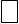 4. Состою в браке         Супруг: _____________________________________________________________________________(фамилия, имя, отчество (при наличии), дата рождения, СНИЛС)Документ, удостоверяющий личность супруга:наименование: ________________________________________________________________серия, номер:________________________ дата выдачи: ______________________________кем выдан: ___________________________________________________________________код подразделения: ____________________________________________________________5. Проживаю с родителями (родителями супруга)ФИО родителя_________________________________________________________________(фамилия, имя, отчество (при наличии), дата рождения, СНИЛС)Документ, удостоверяющий личность:наименование: ________________________________________________________________серия, номер:_________________________ дата выдачи: _____________________________кем выдан: ___________________________________________________________________6. Имеются дети ФИО ребенка (до 14 лет)_____________________________________________________________________________(фамилия, имя, отчество (при наличии), дата рождения, СНИЛС)Номер актовой записи о рождении___________________ дата______________________________место регистрации __________________________________________________________________ФИО ребенка (старше 14 лет) _____________________________________________________________________________(фамилия, имя, отчество (при наличии), дата рождения, СНИЛС)Номер актовой записи о рождении_______________________________________________дата__________________________________________________________________________место регистрации ____________________________________________________________Документ, удостоверяющий личность:наименование: _______________________________________________________________серия, номер:__________________________ дата выдачи: ___________________________кем выдан: ___________________________________________________________________7. Имеются иные родственники, проживающие совместноФИО родственника (до 14 лет) ____________________________________________________________________________(фамилия, имя, отчество (при наличии), дата рождения, СНИЛС)Номер актовой записи о рождении__________________________________________________дата__________________________________________________________________________место регистрации _____________________________________________________________Степень родства _______________________________________________________________ФИО родственника (старше 14 лет) _____________________________________________________________________________(фамилия, имя, отчество (при наличии), дата рождения, СНИЛС)Степень родства _______________________________________________________________Документ, удостоверяющий личность:наименование: ________________________________________________________________серия, номер:_________________________ дата выдачи: _____________________________кем выдан: ____________________________________________________________________Сведения, указанные в заявлении, достоверны. Документы (копии документов), приложенные к заявлению, соответствуют требованиям, установленным законодательством Российской Федерации, на момент подачи заявления эти документы действительны и содержат достоверные сведения.Даю свое согласие на получение, обработку и передачу моих персональных данных согласно Федеральному закону от 27.07.2006 № 152-ФЗ «О персональных данных».Расписку в приеме документов получил(а).«____» _________ 20___ г.   «____» ч. «_____» мин.Способ получения результата предоставления муниципальной услуги:*Данный способ получения результата заявитель сможет использовать после реализации Правительством Калининградской области и Администрацией мероприятий, обеспечивающих возможность предоставления муниципальной услуги в электронной форме и направление результата предоставления муниципальной услуги в личный кабинет заявителя на Едином либо Региональном портале).Вход. № ______________, дата _______________на бумажном носителе в виде распечатанного экземпляра электронного документа в МФЦна бумажном носителе в МФЦв виде бумажного документа почтовым отправлением по адресув виде бумажного документа почтовым отправлением по адресу(указать адрес)(указать адрес)направить в форме электронного документа в личный кабинет на Едином/Региональном портале*______________________направить в форме электронного документа в личный кабинет на Едином/Региональном портале*______________________направить в форме электронного документа в личный кабинет на Едином/Региональном портале*______________________направить в форме электронного документа в личный кабинет на Едином/Региональном портале*______________________                     (подпись)                     (подпись)(фамилия, инициалы)(фамилия, инициалы)